Information gemäß Art 13 DSGVO
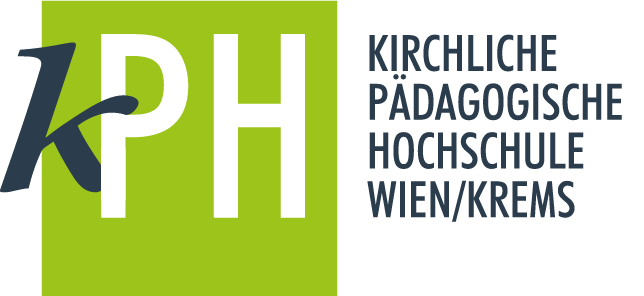 Identität des VerantwortlichenFür die Verarbeitung der personenbezogenen Daten im Rahmen der Bibliotheksverwaltung an der Kirchlichen Pädagogischen Hochschule Wien/Krems ist Katholische Kirche in Österreich verantwortlich. Kontaktdaten des DatenschutzbeauftragenFür die Verarbeitung der personenbezogenen Daten im Rahmen der Bibliotheksverwaltung ist der Datenschutzbeauftragte der Katholischen Kirche in Österreich zuständig.Kontaktdaten:

Datenschutzbeauftragter der Katholischen Kirche in Österreich
Wollzeile 2, 1010 Wien
datenschutz@katholisch.at
Verarbeitungszwecke, Rechtsgrundlage und automatisierte EntscheidungsfindungDie Verarbeitung der personenbezogenen Daten erfolgt zur Bibliotheksverwaltung an der Kirchlichen Pädagogischen Hochschule Wien/Krems. Davon sind folgende Kategorien von Verarbeitungsvorgängen umfasst:Erfassung der zur Nutzung der Bibliotheken der Kirchlichen Pädagogischen Hochschule Wien/Krems berechtigten Personen;Einhebung von Überziehunges- und Mahngebühren;Benachrichtigung bezügl. Abholbereiter bzw. zu retournierender MedienDie für die Verarbeitung der personenbezogenen Daten notwendige Rechtsgrundlage ist die Einwilligung des Bibliotheknutzers / der Bibliotheksnutzerin in die Verarbeitung ihrer personenbezogenen Daten zum Zwecke der Bibliotheksverwaltung (siehe hierzu auch     Punkt 6). 

Die Bereitstellung der personenbezogenen Daten des Bibliotheksnutzers/                                     der Bibliotheksnutzerin ist für die mit der Bibliotheksverwaltung verbundene Wahrnehmung der Rechte und Pflichten des Bibliotheknutzers / der Bibliotheksnutzerin sowie die durch die Kirchliche Pädagogische Hochschule Wien/Krems durchgeführte Bibliotheksverwaltung notwendig. Wird für diese Zwecke nicht in die Verarbeitung der personenbezogenen Daten eingewilligt, so können die Bibliotheken der Kirchlichen Pädagogischen Hochschule Wien/Krems von der betroffenen Person nicht benutzt werden. Die personenbezogenen Daten werden keinerlei automatisierten Entscheidungsfindung im Sinne des Artikels 22 DSGVO unterworfen.EmpfängerDie personenbezogenen Daten werden an folgende Empfänger übermittelt:OBVSG - Die Österreichische Bibliothekenverbund und Service GmbH, Raimundgasse 1/3, A-1020 WienDauer der SpeicherungDie personenbezogenen Daten werden bis zum Erlöschen der Nutzungsberechtigung für die Bibliotheken der Kirchlich Pädagogischen Hochschule Wien/Krems gespeichert. Darüber hinaus werden die personenbezogenen Daten gespeichert, solange hierzu eine gesetzliche Verpflichtung besteht beziehungsweise aus dem Vertragsverhältnis Rechtsansprüche geltend gemacht werden.Widerrufbarkeit von EinwilligungDie Verarbeitung der personenbezogenen Daten des Bibliotheknutzers /                                                der Bibliotheksnutzerin beruht auf dessen / deren Einwilligung. Hiermit wird der Bibliotheksbenutzer / die Bibliotheksbenutzerin darüber informiert, dass die Einwilligung jederzeit ohne die Angabe von Gründen widerrufen werden kann. Bis zum Zeitpunkt des Widerrufs erfolgt die Verarbeitung rechtmäßig. 
Diesbezüglich wenden Sie sich bitte an: Mag. Thomas Handschuh, thomas.handschuh@kphvie.ac.atRechte der betroffenen PersonAuskunft über die sie betreffenden personenbezogenen Daten gemäß                  Artikel 15 DSGVOBerichtigung unrichtiger personenbezogener Daten gemäß Artikel 16 DSGVOLöschung der sie betreffenden personenbezogen Daten bei Vorliegen                             der Voraussetzungen gemäß Artikel 17 DSGVOEinschränkung der Verarbeitung bei Vorliegen der Voraussetzungen gemäß         Artikel 18 DSGVOErhalt der personenbezogenen Daten in einem strukturierten, gängigen und maschinenlesbaren Format gemäß Artikel 20 DSGVOGegebenenfalls Recht auf Widerspruch gemäß Artikel 21 DSGVODie betroffene Person hat gemäß § 24 DSG  das Recht auf Beschwerde bei der Datenschutzbehörde, falls sie der Ansicht ist, dass die Verarbeitung der sie betreffenden personenbezogen Daten gegen die Bestimmungen der DSGVO oder gegen § 1 oder Artikel 2 1. Hauptstück des DSG verstößt.  Zuständige Aufsichtsbehörde ist die Österreichische Datenschutzbehörde (DSB; www.dsb.gv.at), Wickenburggasse 8, 1080 Wien, dsb@dsb.gv.at